ZŠ a MŠ Černovice, příspěvková organizace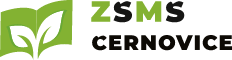 Bělohrobského 367, 394 94 Černovice, IČO: 62540106Zmocnění k odvádění dítěte z Mateřské školy v Černovicíchsourozencem(podle školního řádu, musí být sourozenec starší 10 let)V souladu s ustanovením hlavy II, pododdíl 3 – rodičovská odpovědnost, zákona č. 89/2012 Sb., občanský zákoník a § 5 odst. 1 vyhlášky MŠMT č. 14/2005 Sb., o předškolním vzděláváníPověřujiJméno pověřené osoby…………………………………………………………………………..Datum narození………………………………………………………………………………….vyzvedáváním mého syna/dcery ……………………………………….. z MŠ v ČernovicíchJsem si vědom/a, že podle § 31 zákona č.89/2012 Sb. občanského zákoníku, mají nezletilí způsobilost jen k takovým právním úkonům, které jsou svou povahou přiměřené rozumové a volní vyspělosti odpovídající jejich věku.Jméno a příjmení zákonného zástupce dítěte……………………………………………………Zákonný zástupce dítěte prohlašuje, že od převzetí dítěte od pedagogické pracovnice pověřenou osobou, přebírá veškerou zodpovědnost.V Černovicích……………………………                               ………………………………....                                                                                                 Podpis zákonného zástupce dítěte§5 odst.1 vyhlášky č.14/2005 Sb., o předškolním vzděláváníPéče o zdraví a bezpečnost dětí(1) Právnická osoba, která vykonává činnost mateřské školy, vykonává dohled nad dítětem od doby, kdy je pedagogický pracovník převezme od jeho zákonného zástupce nebo jím pověřené osoby, až do doby, kdy je pedagogický pracovník předá jeho zákonnému zástupci nebo jím pověřené osobě. Předat dítě pověřené osobě lze jen na základě písemného pověření vystaveného zákonným zástupcem dítěte. 